Unterwegs mit Kibaz & Jolinchen – z. B. im Wald!! Outdoor-Bewegungs- und SpielrallyeLiebe Familien, wir vom Sportverein Musterhausen möchten euch herzlich zu einer spannenden Outdoor-Bewegungs- und Spiel-Rallye einladen. 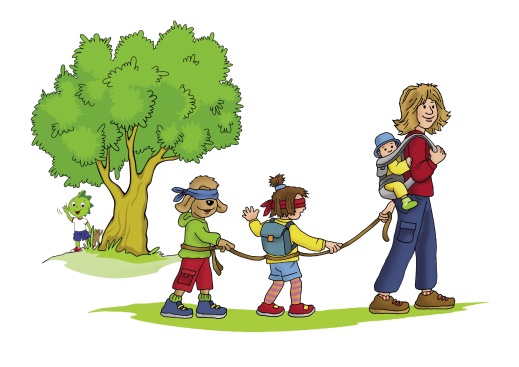 In Anlehnung an das Kibaz (Kinderbewegungsabzeichen) der Sportjugend NRW suchen Sie unsere Hinweise (Stationen) mit Geocache und lösen gemeinsam die Familien-Aufgaben.Unsere Rallye ist ca. xy  km lang und beinhaltet 10 Stationen. An jeder Station gibt es einen Hinweis, der zur nächsten Aufgabe führt.Was ihr sonst noch braucht: Rucksack mit Papier (ca. 10 DIN A4 Blätter,  Stifte, Trinkflasche, etwas Wolle, einen Sockenball, wetterfeste Kleidung,  taugliche Schuhe und natürlich jede Menge Spaß!!!Startpunkt der Rallyeist:______________________________________________________Außerdem findet ihr an jeder Station einen Buchstaben-Code, der am Schluss zu einem Lösungswort zusammengefügt werden muss. Sind alle Aufgaben erfüllt und auf dem Lösungsblatt eingetragen, wartet eine kleine Überraschung auf euch, die ihr euch hier abholen könnt: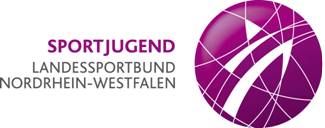 ( Name und Anschrift des Vereins mit Öffnungszeiten, alternativ auch Kita)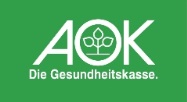 Lösungsblatt: Lösungswort:_________________________________________________Viel Spaß beim Mitmachen!!!! Bitte führen Sie diese Aktion nur im Familienverbund/ in der Kindergruppe durch und beachten Sie die aktuell gültigen Corona-Schutzregeln!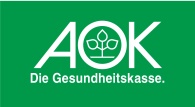 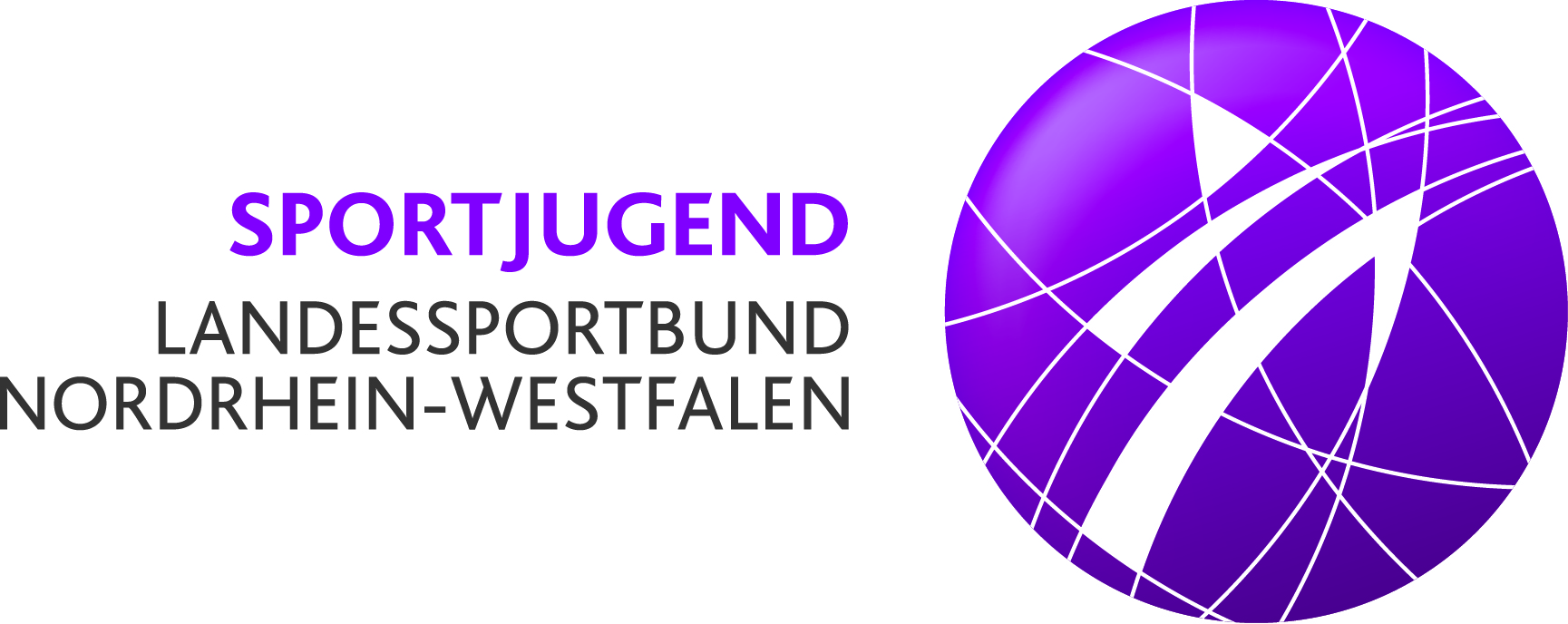 StationsnameCode (Buchstabe)12345678910